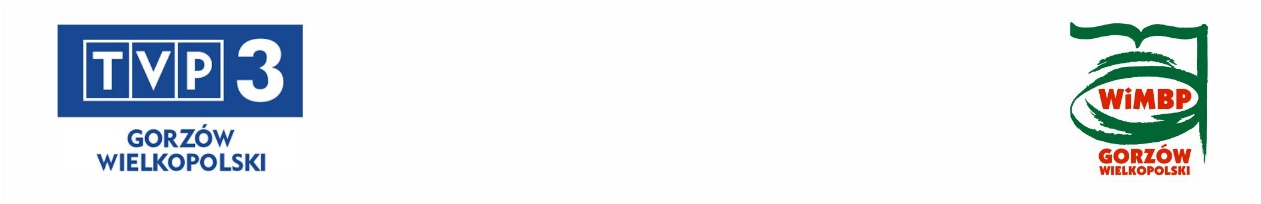                                                Regulamin Plebiscytu Złota Piłka w Koronie „Ekstraklasy kulturalnej” 2020Niniejszy regulamin, zwany dalej „Regulaminem” określa zasady i warunki przeprowadzenia plebiscytu, zwanego dalej „Plebiscytem” pod nazwą Złota Piłka
w Koronie „Ekstraklasy kulturalnej”  2020. Organizatorem Plebiscytu, zwanym dalej „Organizatorem” są: Telewizja Polska S.A. Oddział w Gorzowie Wielkopolskim z siedzibą w Gorzowie Wielkopolskim,
ul. Kombatantów 34 oraz Wojewódzka i Miejska Biblioteka Publiczna im. Zbigniewa Herberta z siedzibą w Gorzowie Wielkopolskim, ul. Sikorskiego 107.Plebiscyt jest integralną częścią programu „Ekstraklasa kulturalna” ukazującego się na antenie TVP 3 Gorzów Wielkopolski.Terminarz Plebiscytu każdorazowo wyznaczają Organizatorzy.Celem Plebiscytu Złota Piłka w Koronie „Ekstraklasy kulturalnej” 2020 jest promowanie osób, stowarzyszeń, formalnych i nieformalnych grup, instytucji i wydarzeń, propagujących szeroko rozumianą kulturę, zwłaszcza w małych lubuskich miejscowościach. Statuetka w kształcie niewielkiej piły (czyli piłki) jest przyznawana 
za przecinanie stereotypu, że kultura jest nudna.W tegorocznej edycji Plebiscytu Kapituła nagrodzi instytucję (niekoniecznie formalną), która nie poddała się epidemii COVID-19 i najciekawiej prezentowała kulturę. Nagroda będzie szczególna – jak na czasy koronawirusa przystało: Złota Piłka w Koronie „Ekstraklasy kulturalnej”. Kapituła czeka na zgłoszenia projektów, wystaw, koncertów, spektakli i innych kulturalnych wydarzeń, prezentowanych na żywo lub za pośrednictwem mediów, które były prezentowane publiczności od 20 marca 2020 r. do 30 maja 2020 r.W skład Kapituły wchodzą przedstawiciele Organizatorów. To Kapituła zdecyduje o tym, komu przyznana zostanie statuetka Złotej Piłki w Koronie „Ekstraklasy Kulturalnej” 
oraz kto zostanie nominowany do nagrody.Zgłoszeń osób, instytucji, stowarzyszeń, grup itp. do Plebiscytu dokonują pełnoletni Telewidzowie TVP 3 Gorzów Wielkopolski na formularzu Karta zgłoszenia do Plebiscytu Złota Piłka w Koronie „Ekstraklasy kulturalnej” 2020, który stanowi Załącznik nr 1
do niniejszego Regulaminu.Dopuszcza się możliwość zgłaszania do Plebiscytu osoby/osób niepełnoletnich. Podanie danych osobowych zgłaszającego ma charakter dobrowolny, lecz jest niezbędne do zgłoszenia danej instytucji do Plebiscytu. Niepodanie danych osobowych będzie skutkowało brakiem możliwości przyjęcia zgłoszenia do Plebiscytu Złota Piłka w Koronie „Ekstraklasy kulturalnej” 2020. Przesyłając zgłoszenie zgłaszający wyraża zgodę na przetwarzanie jego danych osobowych udostępnionych w treści zgłoszenia – dokładna treść zgody została zawarta w treści Załącznika nr 1 do niniejszego Regulaminu.Zgłoszenia kandydatów będą przyjmowane od Telewidzów w dniach od 12 czerwca 
do 28 czerwca 2020 r. Posiedzenie Kapituły odbędzie się dnia 30 czerwca 2020 r. Zgłoszenia od Telewidzów będą przyjmowane w formie papierowej na adres: TVP S.A. Oddział w Gorzowie Wielkopolskim, ul. Kombatantów 34, 66-400 Gorzów Wielkopolski
z dopiskiem „Złota Piłka” lub mailowej na adres: ekstraklasa@tvp.pl. Zgłoszenia, które napłyną po terminie nie będą rozpatrywane.Spośród nadesłanych przez Telewidzów zgłoszeń, Kapituła wybierze jednego laureata
do statuetki i wskaże pięć nominacji (chyba, że uzna, iż na nominację zasługuje więcej zgłoszonych podmiotów). Podmioty nominowane przez Kapitułę oraz osoby zgłaszające je do Plebiscytu zostaną poinformowane przez organizatorów o nominacjach w formie telefonicznej lub za pośrednictwem poczty elektronicznej na podstawie danych kontaktowych umieszczonych w Karcie zgłoszenia. Kapituła ma prawo przyznać statuetkę Złotej Piłki w Koronie „Ekstraklasy kulturalnej” bądź nominacje osobom lub instytucjom, które nie zostały zgłoszone przez Telewidzów, a które zdaniem Kapituły przecinają stereotyp, że kultura jest nudna.Decyzje Kapituły są niepodważalne i ostateczne. Wyniki Plebiscytu zostaną ogłoszone podczas Gali Finałowej.Termin Gali Finałowej, która odbędzie się w Wojewódzkiej i Miejskiej Bibliotece Publicznej im. Zbigniewa Herberta w Gorzowie Wielkopolskim, zostanie podany do publicznej wiadomości, po wyłonieniu przez Kapitułę laureata i nominowanych. Gala Finałowa będzie rejestrowana przez TVP 3 Gorzów Wielkopolski i wyemitowana
 na antenie stacji. Uczestnictwo w niej jest równoznaczne ze zgodą na rejestrację   
 wizerunku i głosu oraz udział w programie.Gala Finałowa zostanie zrealizowana zgodnie z aktualnymi przepisami sanitarnymi dotyczącymi przeciwdziałania epidemii COVID-19 obowiązującymi w Polsce na dzień odbywania się Gali oraz aktualnie obowiązującymi w Telewizji Polskiej S.A. zasadami bezpieczeństwa przy produkcjach audycji telewizyjnych.Uczestnicy Gali Finałowej są zobowiązani do zapewnienia sobie środków ochrony bezpośredniej (rękawiczki, maseczki, przyłbice), zachowania dystansu społecznego oraz stosowania się do wszystkich poleceń Organizatorów
w zakresie organizacji Gali.  Statuetki Złotej Piłki w Koronie „Ekstraklasy kulturalnej” 2020 nie można sprzedać ani przekazać innym osobom lub instytucjom.Organizatorzy nie zwracają kosztów dojazdu ani żadnych innych kosztów poniesionych przez uczestników biorących udział w Gali Finałowej.Organizatorzy nie zwracają nadesłanych zgłoszeń ani załączonych materiałów.Klauzula informacyjna dotycząca przetwarzania danych osobowych zgłaszających i zgłoszonych, stanowi Załącznik nr 2 do niniejszego Regulaminu. Sprawy nieuregulowane niniejszym Regulaminem rozstrzyga Kapituła na pisemny wniosek    
 zgłaszającego.Plebiscyt jest przyrzeczeniem publicznym do czego mają zastosowanie odpowiednie przepisy Kodeksu cywilnego.Gorzów Wielkopolski, dnia 12 czerwca 2020 r. 